Ffurflen Ymateb i'r YmgynghoriadMae ymatebion i ymgyngoriadau yn debygol o gael eu cyhoeddi ar y we neu mewn adroddiad. I gadw eich ymateb yn ddienw ticiwch y blwch. Eich enw:	Sefydliad (os yw'n berthnasol):Eich cyfeiriad:E-bost:_______________________________________Cwestiynau YmgynghoriC1 –  A ydych yn cytuno a’r diffiniad o Awtistiaeth sy’n cael eu defnyddio yn y Cod yma?C1 –  A ydych yn cytuno a’r diffiniad o Awtistiaeth sy’n cael eu defnyddio yn y Cod yma?C1 –  A ydych yn cytuno a’r diffiniad o Awtistiaeth sy’n cael eu defnyddio yn y Cod yma?C1 –  A ydych yn cytuno a’r diffiniad o Awtistiaeth sy’n cael eu defnyddio yn y Cod yma?C1 –  A ydych yn cytuno a’r diffiniad o Awtistiaeth sy’n cael eu defnyddio yn y Cod yma?C1 –  A ydych yn cytuno a’r diffiniad o Awtistiaeth sy’n cael eu defnyddio yn y Cod yma?Cytuno   Tueddu i GytunoTueddu i GytunoTueddu i AnghytunoTueddu i AnghytunoAnghytunoEglurwch os gwelwch yn dda:Eglurwch os gwelwch yn dda:Eglurwch os gwelwch yn dda:Eglurwch os gwelwch yn dda:Eglurwch os gwelwch yn dda:Eglurwch os gwelwch yn dda: C2 – A ydych chi’n cytuno y dylai’r Cod ganolbwyntio ar wasanaethau awtistiaeth neu a ellid ei ehangu ar gyfer cyflyrau niwroddatblygiadol eraill? C2 – A ydych chi’n cytuno y dylai’r Cod ganolbwyntio ar wasanaethau awtistiaeth neu a ellid ei ehangu ar gyfer cyflyrau niwroddatblygiadol eraill? C2 – A ydych chi’n cytuno y dylai’r Cod ganolbwyntio ar wasanaethau awtistiaeth neu a ellid ei ehangu ar gyfer cyflyrau niwroddatblygiadol eraill? C2 – A ydych chi’n cytuno y dylai’r Cod ganolbwyntio ar wasanaethau awtistiaeth neu a ellid ei ehangu ar gyfer cyflyrau niwroddatblygiadol eraill? C2 – A ydych chi’n cytuno y dylai’r Cod ganolbwyntio ar wasanaethau awtistiaeth neu a ellid ei ehangu ar gyfer cyflyrau niwroddatblygiadol eraill? C2 – A ydych chi’n cytuno y dylai’r Cod ganolbwyntio ar wasanaethau awtistiaeth neu a ellid ei ehangu ar gyfer cyflyrau niwroddatblygiadol eraill?Awtistiaeth 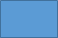 yn unigAwtistiaeth yn unigPob cyflwr niwroddatblygiadol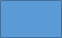 Pob cyflwr niwroddatblygiadolDim barnDim barnEglurwch os gwelwch yn dda:Eglurwch os gwelwch yn dda:Eglurwch os gwelwch yn dda:Eglurwch os gwelwch yn dda:Eglurwch os gwelwch yn dda:Eglurwch os gwelwch yn dda:C3 – Adran 1: Trefniadau ar gyfer asesiad a diagnosiad o awtistiaeth mewn plant, pobl ifanc ac oedolion. C3 – Adran 1: Trefniadau ar gyfer asesiad a diagnosiad o awtistiaeth mewn plant, pobl ifanc ac oedolion. C3 – Adran 1: Trefniadau ar gyfer asesiad a diagnosiad o awtistiaeth mewn plant, pobl ifanc ac oedolion. C3 – Adran 1: Trefniadau ar gyfer asesiad a diagnosiad o awtistiaeth mewn plant, pobl ifanc ac oedolion. C3 – Adran 1: Trefniadau ar gyfer asesiad a diagnosiad o awtistiaeth mewn plant, pobl ifanc ac oedolion. C3 – Adran 1: Trefniadau ar gyfer asesiad a diagnosiad o awtistiaeth mewn plant, pobl ifanc ac oedolion. Cytuno Tueddu i GytunoTueddu i GytunoTueddu i AnghytunoTueddu i AnghytunoAnghytunoEglurwch os gwelwch yn dda:Eglurwch os gwelwch yn dda:Eglurwch os gwelwch yn dda:Eglurwch os gwelwch yn dda:Eglurwch os gwelwch yn dda:Eglurwch os gwelwch yn dda:C3b – A ydi’r ddogfen canllawiau sy'n cyd-fynd â'r Cod hwn yn darparu digon o eglurder a gwybodaeth am yr adran yma? Os ydych chi'n credu bod unrhyw beth ar goll neu'n ddiangen, esboniwch yn y blwch isod.C3b – A ydi’r ddogfen canllawiau sy'n cyd-fynd â'r Cod hwn yn darparu digon o eglurder a gwybodaeth am yr adran yma? Os ydych chi'n credu bod unrhyw beth ar goll neu'n ddiangen, esboniwch yn y blwch isod.C3b – A ydi’r ddogfen canllawiau sy'n cyd-fynd â'r Cod hwn yn darparu digon o eglurder a gwybodaeth am yr adran yma? Os ydych chi'n credu bod unrhyw beth ar goll neu'n ddiangen, esboniwch yn y blwch isod.C3b – A ydi’r ddogfen canllawiau sy'n cyd-fynd â'r Cod hwn yn darparu digon o eglurder a gwybodaeth am yr adran yma? Os ydych chi'n credu bod unrhyw beth ar goll neu'n ddiangen, esboniwch yn y blwch isod.C3b – A ydi’r ddogfen canllawiau sy'n cyd-fynd â'r Cod hwn yn darparu digon o eglurder a gwybodaeth am yr adran yma? Os ydych chi'n credu bod unrhyw beth ar goll neu'n ddiangen, esboniwch yn y blwch isod.C3b – A ydi’r ddogfen canllawiau sy'n cyd-fynd â'r Cod hwn yn darparu digon o eglurder a gwybodaeth am yr adran yma? Os ydych chi'n credu bod unrhyw beth ar goll neu'n ddiangen, esboniwch yn y blwch isod.Cytuno Tueddu i GytunoTueddu i GytunoTueddu i AnghytunoTueddu i AnghytunoAnghytunoEglurwch os gwelwch yn dda:Eglurwch os gwelwch yn dda:Eglurwch os gwelwch yn dda:Eglurwch os gwelwch yn dda:Eglurwch os gwelwch yn dda:Eglurwch os gwelwch yn dda:C4 - ADRAN 2:   Trefniadau ar gyfer Cael Gafael ar Ofal  a ChymorthC4 - ADRAN 2:   Trefniadau ar gyfer Cael Gafael ar Ofal  a ChymorthC4 - ADRAN 2:   Trefniadau ar gyfer Cael Gafael ar Ofal  a ChymorthC4 - ADRAN 2:   Trefniadau ar gyfer Cael Gafael ar Ofal  a ChymorthCytuno   Tueddu i GytunoTueddu i AnghytunAnghytunoEglurwch os gwelwch yn dda:Eglurwch os gwelwch yn dda:Eglurwch os gwelwch yn dda:Eglurwch os gwelwch yn dda:C4b – A ydi’r ddogfen canllawiau sy'n cyd-fynd â'r Cod hwn yn darparu digon o eglurder a gwybodaeth am yr adran yma? Os ydych chi'n credu bod unrhyw beth ar goll neu'n ddiangen, esboniwch yn y blwch isod.C4b – A ydi’r ddogfen canllawiau sy'n cyd-fynd â'r Cod hwn yn darparu digon o eglurder a gwybodaeth am yr adran yma? Os ydych chi'n credu bod unrhyw beth ar goll neu'n ddiangen, esboniwch yn y blwch isod.C4b – A ydi’r ddogfen canllawiau sy'n cyd-fynd â'r Cod hwn yn darparu digon o eglurder a gwybodaeth am yr adran yma? Os ydych chi'n credu bod unrhyw beth ar goll neu'n ddiangen, esboniwch yn y blwch isod.C4b – A ydi’r ddogfen canllawiau sy'n cyd-fynd â'r Cod hwn yn darparu digon o eglurder a gwybodaeth am yr adran yma? Os ydych chi'n credu bod unrhyw beth ar goll neu'n ddiangen, esboniwch yn y blwch isod.Cytuno   Tueddu i GytunoTueddu i AnghytunAnghytunoEglurwch os gwelwch yn dda:Eglurwch os gwelwch yn dda:Eglurwch os gwelwch yn dda:Eglurwch os gwelwch yn dda:C5 – ADRAN 3: Trefniadau ar gyfer Asesu Anghenion Hyfforddiant a Darparu Hyfforddiant C5 – ADRAN 3: Trefniadau ar gyfer Asesu Anghenion Hyfforddiant a Darparu Hyfforddiant C5 – ADRAN 3: Trefniadau ar gyfer Asesu Anghenion Hyfforddiant a Darparu Hyfforddiant C5 – ADRAN 3: Trefniadau ar gyfer Asesu Anghenion Hyfforddiant a Darparu Hyfforddiant Cytuno  Tueddu i GytunoTueddu i AnghytunoAnghytunoEglurwch os gwelwch yn dda:Eglurwch os gwelwch yn dda:Eglurwch os gwelwch yn dda:Eglurwch os gwelwch yn dda:C5b – A ydi’r ddogfen canllawiau sy'n cyd-fynd â'r Cod hwn yn darparu digon o eglurder a gwybodaeth am yr adran yma? Os ydych chi'n credu bod unrhyw beth ar goll neu'n ddiangen, esboniwch yn y blwch isod.C5b – A ydi’r ddogfen canllawiau sy'n cyd-fynd â'r Cod hwn yn darparu digon o eglurder a gwybodaeth am yr adran yma? Os ydych chi'n credu bod unrhyw beth ar goll neu'n ddiangen, esboniwch yn y blwch isod.C5b – A ydi’r ddogfen canllawiau sy'n cyd-fynd â'r Cod hwn yn darparu digon o eglurder a gwybodaeth am yr adran yma? Os ydych chi'n credu bod unrhyw beth ar goll neu'n ddiangen, esboniwch yn y blwch isod.C5b – A ydi’r ddogfen canllawiau sy'n cyd-fynd â'r Cod hwn yn darparu digon o eglurder a gwybodaeth am yr adran yma? Os ydych chi'n credu bod unrhyw beth ar goll neu'n ddiangen, esboniwch yn y blwch isod.Cytuno  Tueddu i GytunoTueddu i AnghytunoAnghytunoEglurwch os gwelwch yn dda:Eglurwch os gwelwch yn dda:Eglurwch os gwelwch yn dda:Eglurwch os gwelwch yn dda:C6 – ADRAN 4: Trefniadau ar gyfer cynllunio gwasanaethau awtistiaethC6 – ADRAN 4: Trefniadau ar gyfer cynllunio gwasanaethau awtistiaethC6 – ADRAN 4: Trefniadau ar gyfer cynllunio gwasanaethau awtistiaethC6 – ADRAN 4: Trefniadau ar gyfer cynllunio gwasanaethau awtistiaethCytuno   Tueddu i GytunoTueddu i AnghytunoAnghytunoEglurwch os gwelwch yn dda:Eglurwch os gwelwch yn dda:Eglurwch os gwelwch yn dda:Eglurwch os gwelwch yn dda:C6b – A ydi’r ddogfen canllawiau sy'n cyd-fynd â'r Cod hwn yn darparu digon o eglurder a gwybodaeth am yr adran yma? Os ydych chi'n credu bod unrhyw beth ar goll neu'n ddiangen, esboniwch yn y blwch isod.C6b – A ydi’r ddogfen canllawiau sy'n cyd-fynd â'r Cod hwn yn darparu digon o eglurder a gwybodaeth am yr adran yma? Os ydych chi'n credu bod unrhyw beth ar goll neu'n ddiangen, esboniwch yn y blwch isod.C6b – A ydi’r ddogfen canllawiau sy'n cyd-fynd â'r Cod hwn yn darparu digon o eglurder a gwybodaeth am yr adran yma? Os ydych chi'n credu bod unrhyw beth ar goll neu'n ddiangen, esboniwch yn y blwch isod.C6b – A ydi’r ddogfen canllawiau sy'n cyd-fynd â'r Cod hwn yn darparu digon o eglurder a gwybodaeth am yr adran yma? Os ydych chi'n credu bod unrhyw beth ar goll neu'n ddiangen, esboniwch yn y blwch isod.Cytuno   Tueddu i GytunoTueddu i AnghytunoAnghytunoEglurwch os gwelwch yn dda:Eglurwch os gwelwch yn dda:Eglurwch os gwelwch yn dda:Eglurwch os gwelwch yn dda:C7 – ADRAN 4: Trefniadau ar gyfer monitro gwasanaethau awtistiaethC7 – ADRAN 4: Trefniadau ar gyfer monitro gwasanaethau awtistiaethC7 – ADRAN 4: Trefniadau ar gyfer monitro gwasanaethau awtistiaethC7 – ADRAN 4: Trefniadau ar gyfer monitro gwasanaethau awtistiaethCytuno Tueddu i GytunoTueddu i AnghytunoAnghytunoEglurwch os gwelwch yn dda:Eglurwch os gwelwch yn dda:Eglurwch os gwelwch yn dda:Eglurwch os gwelwch yn dda:C7b – A ydi’r ddogfen canllawiau sy'n cyd-fynd â'r Cod hwn yn darparu digon o eglurder a gwybodaeth am yr adran yma? Os ydych chi'n credu bod unrhyw beth ar goll neu'n ddiangen, esboniwch yn y blwch isod.C7b – A ydi’r ddogfen canllawiau sy'n cyd-fynd â'r Cod hwn yn darparu digon o eglurder a gwybodaeth am yr adran yma? Os ydych chi'n credu bod unrhyw beth ar goll neu'n ddiangen, esboniwch yn y blwch isod.C7b – A ydi’r ddogfen canllawiau sy'n cyd-fynd â'r Cod hwn yn darparu digon o eglurder a gwybodaeth am yr adran yma? Os ydych chi'n credu bod unrhyw beth ar goll neu'n ddiangen, esboniwch yn y blwch isod.C7b – A ydi’r ddogfen canllawiau sy'n cyd-fynd â'r Cod hwn yn darparu digon o eglurder a gwybodaeth am yr adran yma? Os ydych chi'n credu bod unrhyw beth ar goll neu'n ddiangen, esboniwch yn y blwch isod.Cytuno Tueddu i GytunoTueddu i AnghytunoAnghytunoEglurwch os gwelwch yn dda:Eglurwch os gwelwch yn dda:Eglurwch os gwelwch yn dda:Eglurwch os gwelwch yn dda:C8 – ADRAN 4:  Trefniadau ar gyfer Ymgysylltu â Rhanddeiliaid a Chodi YmwybyddiaethC8 – ADRAN 4:  Trefniadau ar gyfer Ymgysylltu â Rhanddeiliaid a Chodi YmwybyddiaethC8 – ADRAN 4:  Trefniadau ar gyfer Ymgysylltu â Rhanddeiliaid a Chodi YmwybyddiaethC8 – ADRAN 4:  Trefniadau ar gyfer Ymgysylltu â Rhanddeiliaid a Chodi YmwybyddiaethCytuno   Tueddu i GytunoTueddu i AnghytunoAnghytunoEglurwch os gwelwch yn dda:Eglurwch os gwelwch yn dda:Eglurwch os gwelwch yn dda:Eglurwch os gwelwch yn dda:C8b – A ydi’r ddogfen canllawiau sy'n cyd-fynd â'r Cod hwn yn darparu digon o eglurder a gwybodaeth am yr adran yma? Os ydych chi'n credu bod unrhyw beth ar goll neu'n ddiangen, esboniwch yn y blwch isod.C8b – A ydi’r ddogfen canllawiau sy'n cyd-fynd â'r Cod hwn yn darparu digon o eglurder a gwybodaeth am yr adran yma? Os ydych chi'n credu bod unrhyw beth ar goll neu'n ddiangen, esboniwch yn y blwch isod.C8b – A ydi’r ddogfen canllawiau sy'n cyd-fynd â'r Cod hwn yn darparu digon o eglurder a gwybodaeth am yr adran yma? Os ydych chi'n credu bod unrhyw beth ar goll neu'n ddiangen, esboniwch yn y blwch isod.C8b – A ydi’r ddogfen canllawiau sy'n cyd-fynd â'r Cod hwn yn darparu digon o eglurder a gwybodaeth am yr adran yma? Os ydych chi'n credu bod unrhyw beth ar goll neu'n ddiangen, esboniwch yn y blwch isod.Cytuno   Tueddu i GytunoTueddu i AnghytunoAnghytunoEglurwch os gwelwch yn dda:Eglurwch os gwelwch yn dda:Eglurwch os gwelwch yn dda:Eglurwch os gwelwch yn dda:C9 Geirfa: A ydych yn cytuno a’r diffiniadau yn yr eirfaC9 Geirfa: A ydych yn cytuno a’r diffiniadau yn yr eirfaC9 Geirfa: A ydych yn cytuno a’r diffiniadau yn yr eirfaC9 Geirfa: A ydych yn cytuno a’r diffiniadau yn yr eirfaCytuno   Tueddu i GytunoTueddu i AnghytunoAnghytunoEglurwch os gwelwch yn dda.Eglurwch os gwelwch yn dda.Eglurwch os gwelwch yn dda.Eglurwch os gwelwch yn dda.CWESTIYNAU ERAILLEsboniwch os gwelwch yn dda.C10.1 Ydych chi'n credu y caiff y cynigion yn yr ymgynghoriad hwn unrhyw effaith gadarnhaol ar grwpiau â nodweddion gwarchodedig?Os felly, pa rai a pam/pam ddim?Esboniwch os gwelwch yn ddaC10.2 Ydych chi'n meddwl y bydd y cynigion yn yr ymgynghoriad hwn yn cael unrhyw effaith negyddol ar grwpiau â nodweddion gwarchodedig?Os felly, pa rai a pam/pam ddim?Esboniwch os gwelwch yn ddaC11 Hoffem wybod eich barn am yr effeithiau y byddai'r cynigion hyn yn eu cael ar yr iaith Gymraeg, yn benodol ar y canlynol:i) cyfleoedd i bobl ddefnyddio'r Gymraeg aii) sicrhau na chaiff yr iaith Gymraeg ei thrin yn llai ffafriol na'r Saesneg.C11.1 Pa effeithiau ydych chi'n meddwl y byddent yn eu cael? Sut y gellid cynyddu'r effeithiau cadarnhaol neu liniaru’r effeithiau negyddol?Esboniwch os gwelwch yn ddaC12 Esboniwch hefyd sut y gellid llunio neu newid y canllawiau, yn eich barn chi, er mwyn sicrhau eu bod yn cael effeithiau cadarnhaol neu fwy o effeithiau cadarnhaol ar gyfleoedd i bobl ddefnyddio'r iaith Gymraeg ac na chaiff yr iaith Gymraeg ei thrin yn llai ffafriol na'r Saesneg, ac nad ydynt yn cael effeithiau niweidiol ar gyfleoedd i bobl ddefnyddio'r iaith Gymraeg nac ar drin yr iaith Gymraeg yn llai ffafriol na'r Saesneg.Esboniwch os gwelwch yn ddaRydym wedi gofyn nifer o gwestiynau penodol. Os oes gennych unrhyw faterion cysylltiedig nad ydym wedi ymdrin â hwy'n benodol, defnyddiwch y lle hwn i'w nodiEsboniwch os gwelwch yn dda